ПРОФЕСИОНАЛНА ГИМНАЗИЯ ПО ТУРИЗЪМ – САМОКОВ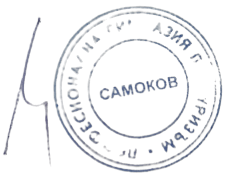 УТВЪРЖДАВАМ: /Борислава Хаджийска/УЧИЛИЩЕН УЧЕБЕН ПЛАНЗА ПРОФЕСИОНАЛНО ОБРАЗОВАНИЕС ПРИДОБИВАНЕ НА ТРЕТА СТЕПЕН НА ПРОФЕСИОНАЛНА КВАЛИФИКАЦИЯС РАЗШИРЕНО ИЗУЧАВАНЕ НА ЧУЖД ЕЗИК – ОБУЧЕНИЕ ЧРЕЗ РАБОТАЗА Х  „А” КЛАССПЕЦИАЛНОСТ: код 8110101„Организация на хотелиерството”ПРОФЕСИЯ: код 811010 „Хотелиер”ПРОФЕСИОНАЛНО НАПРАВЛЕНИЕ: код 811 „Хотелиерство, ресторнтьорство и кетъринг”Учебна година: 2021/2022Форма на обучение: дуална система на обучениеОрганизация на учебния ден: полудневнаУчилищният учебен план е разработен въз основа на типовия учебен план на специалността код 8110101„Организация на хотелиерството” ПРОФЕСИЯ: код 811010 „Хотелиер” ПРОФЕСИОНАЛНО НАПРАВЛЕНИЕ: код 811 „Хотелиерство, ресторнтьорство и кетъринг” по  рамкова програма В - ВАРИАНТ „В13”, утвърден със заповед № РД 09 – 3562/17.08.2017 година на министъра на образованието и науката  Приет е на заседание на Педагогическия съвет - Протокол № 11/09.09.2021, съгласуван е с обществения съвет към училището – Протокол № 1/08.09.2021 и е утвърден със заповед №  800/10.09.2021 г. на директора.Самоков, 2021 г.ГРАФИК  НА УЧЕБНИЯ ПРОЦЕСНачало на учебната година – 15.09.2021 г.           I срок – 18 учебни седмици           II срок – 18 учебни седмици           II срок – 2 учебни седмици за производствена практикаВАКАНЦИИ: Съгласно утвърдения със Заповед № РД09-1804/31.08.2021 г. за определяне на график на учебното време за учебната 2021/2022 година.НЕУЧЕБНИ ДНИ ЗА УЧИЛИЩЕТО: /ОПИСВАТ СЕ ПЛАНИРАНИТЕ/27.09.2021 г. – Празник на училищетоІІ. РАЗПРЕДЕЛЕНИЕ НА ПРЕДМЕТИТЕ И ЧАСОВЕТЕ:ІІІ. ПОЯСНИТЕЛНИ БЕЛЕЖКИУчилищният учебен  план е разработен на основание чл. 94 от Закона за предучилищното и училищното образование, Закона за професионалното образование и обучение, чл. 14, чл. 16 и чл. 17 на Наредба № 4 от 2015 г. за учебния план, рамкова програма „В” – вариант В13 и Държавния образователен стандарт (ДОС)  за придобиване на квалификация по професията „Хотелиер“.Училищният учебен план не може да се променя през учебната 2021/2022 година.Изучаваният първи чужд език продължава в ХІ и ХІІ клас като чужд език по професията.Учебното време, предвидено в училищния учебен план в раздел А и в раздел Б за изучаване на съответните учебни предмети/модули за придобиване на училищна подготовка, е задължително за всеки ученик, обучаван по специалността „Хотелиерство“ от професия „Организация на хотелиерството“ през учебната 2021/2022 година.Изучаването на учебните предмети, модули и дейности, предложени в раздел В на училищния учебен план, не е задължително за учениците, освен ако не са заявили желанието си писмено чрез попълване на заявления  преди постъпването на ученика в 8училището и/или най – късно до 14.09.2021 година. Учебните часове, предоставени за разширена професионална подготовка, се разпределят в училищния учебен план за изучаване на учебни предмети/модули, които развиват и усъвършенстват отделни компетентности от общата, отрасловата и/или специфичната професионална подготовка в съответствие с интересите и индивидуалните възможности на учениците и с възможностите на училището в съответствие с ДОС за придобиване на квалификация по професията. В учебните часове за разширена професионална подготовка може да се включат за изучаване учебни предмети/модули с учебно съдържание, необходимо за придобиване на правоспособност. Учебните часове, предоставени за разширена професионална подготовка може да се използват и за усвояване на резултати от ученето от ДОС за придобиване на квалификация по професия с по-ниска степен на професионална квалификация в съответствие с интересите на учениците.Учениците могат да участват и в дейности, организирани от училището в рамките на общата и допълнителната подкрепа за личностно развитие след приключване на учебните часове за деня.Всяка учебна седмица, освен часовете по физическо възпитание и спорт – ООП, се включва и по един учебен час за организиране и провеждане на спортни дейности чрез  следните видове спорт: спортни игри съгласно чл. 92, ал. 1 от ЗПУО, чл.14, ал. 3, т. 7 и ал. 5 от Наредба № 4/30.11.2015 за учебния план, Заповед № 1111/15.08.2016 г. на министъра на образованието и науката за организиране и провеждане на спортни дейности.Всяка учебна седмица включва и по един час на класа съгласно чл. 92, ал. 2 от ЗПУО, чл. 14, ал. 6 от Наредба № 4/30.11.2015 за учебния план. Х клас учебна 2021/2022 годинаХ клас учебна 2021/2022 годинаХ клас учебна 2021/2022 годинаХ клас учебна 2021/2022 годинаХ клас учебна 2021/2022 годинаХ клас учебна 2021/2022 годинаХ клас учебна 2021/2022 година№Видове подготовка, учебни предмети/модулиБрой учебни седмициБрой учебни седмициБрой учебни седмициБрой учебни седмициГодишен брой часове№Видове подготовка, учебни предмети/модули181822Годишен брой часове№Видове подготовка, учебни предмети/модулиСедмичен брой часовеСедмичен брой часовеСедмичен брой часовеСедмичен брой часовеГодишен брой часове1234556Раздел А – задължителни учебни часовеРаздел А – задължителни учебни часовеРаздел А – задължителни учебни часовеРаздел А – задължителни учебни часовеРаздел А – задължителни учебни часовеРаздел А – задължителни учебни часовеI.Общообразователна подготовкаОбщообразователна подготовкаОбщообразователна подготовкаОбщообразователна подготовкаОбщообразователна подготовкаОбщообразователна подготовка1.Български език и литература331082.Чужд език – Руски език22723.Чужд език - английски22724.Математика 22725.Информационни технологии10186.История и цивилизации341267.География и икономика32908.Философия227210.Биология и здравно образование227211.Физика и астрономия227212.Химия и опазване на околната среда227213.Музика011814.Изобразително изкуство101815.Физическо възпитание и спорт2272II.Обща професионална подготовкаОбща професионална подготовкаОбща професионална подготовкаОбща професионална подготовкаОбща професионална подготовкаОбща професионална подготовка1.Икономика1136Общо за раздел А2827936Раздел Б – избираеми учебни часовеРаздел Б – избираеми учебни часовеРаздел Б – избираеми учебни часовеIII.Отраслова професионална подготовка 0001Гостоприемство в туристическата индустрия10182Отчетност и работа с документи 01183Специализиран софтуер0118IV.Специфична професионална подготовка0001Технология на хотелиерското обслужване11362Учебна практика2.1.Технология на хотелиерското обслужване22723Производствена практика646464V.Разширена професионална подготовка 721История на материалната и духавна култура11362Туристически ресурси на България1136VI.Разширена подготовка000Общо за раздел Б67234Общо за раздел А+ раздел Б343464641224Раздел В – факултативни учебни часовеРаздел В – факултативни учебни часовеРаздел В – факултативни учебни часовеРаздел В – факултативни учебни часовеРаздел В – факултативни учебни часовеРаздел В – факултативни учебни часовеРаздел В – факултативни учебни часовеVII.Допълнителна подготовка000Общо за раздел А +  раздел Б +  раздел В343464641224VІІІ.Часове на основание чл. 92, ал. 1 и ал. 2 от ЗПУО  1.Час на класа111362.Модул за осъществяване на спортни дейности – волейбол11136